IntroductionThis document provides suggestions on information that might be gathered during a visit to a WMO Member to assess the suitability of the Member’s WIS and telecommunications facilities to meet the needs of the Member. Its structure is derived from Appendix 1: Common WIS related actions: National urgency (H, M, L) that itself was developed during Region I WIS/WIGOS planning meetings to assist Members consider how they might prioritize their planning for WIS and related areas.Any actual assessment is likely to consider aspects that are not in this document and to omit topics because they are of lower priority for the Member concerned.The following sections identify information that might be gathered during the visit, grouped into themes that are commonly led from within a single management area.These lists are not exhaustive; please record other information that those interviewed consider important. WIS COUNTRY VISIT QUESTIONS - responses1	Transmission of information from observing stations to central officesThis section covers the following topics from Appendix 1:A1	Creation of digital reports at manual station for transmissionA2	Automatic digital transmission of AWS information to national/sub-national collection pointA3	Telecommunications connection from observing site (or production office) to national/sub-national centre.Information gathered should include the following.The following background information to be confirmed.2	Infrastructure of telecommunications centresThis section covers the following topics from Appendix 1:A4	National/sub-national collection centreA7	Create reports in TDCFA8	Transmit information to national usersA9	Transmit information to international users – management of data flow (including GTS)A10	International telecommunications connectionsA11	Reception of information from international centres (including GTS)A14	Creation and maintenance of WIS Discovery metadata recordsA15	Delivery of non-real time national products through the WISInformation gathered should include the following.The following background information to be confirmed.3	Tools to assist productionThis section covers the following topics from Appendix 1:5	National/sub-national data store (Not part of WIS)6	Display/production system (integration of information from multiple sources; not part of WIS)12	Data store for international information (ideally the same as the national/sub-national data store to allow seamless use of information; not part of WIS)13	Long term storage and protection of information (not part of WIS)Information gathered should include the following.The following background information to be confirmed.4	WIS infrastructureThis section covers the following topics from Appendix 1:A16	Implementation of centres other than the NMHS as WIS National Centres (or DCPCs)A17	National Centre/DCPC compliance with WIS requirementsA18	Exploit GISC and other WIS facilities to provide more information to national usersA19	National training in WIS – usersA20	National training in WIS – operators of WIS infrastructureInformation gathered should include the following.The following background information to be confirmed.Country:WORLD WEATHER WATCH
COMMISSION FOR BASIC SYSTEMS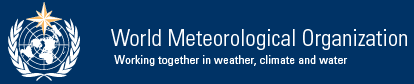 WIS Country visit questionsVersion 3WIS Country visit questionsVersion 3WIS Country visit questionsVersion 3WIS Country visit questionsVersion 3Country/state:Date questions answered:Team visiting:People contributing to answers and their affiliationTopicResponseTelecommunications method used to communicate observations to the central collection point(s). Indicate number of stations using each method.Include both the telecommunications method (such as voice fixed phone or data collection by satellite) and protocol (such as dictation or TCP/IP). State supplier if possible, especially for methods that involve parties outside the Member country.Reliability of telecommunications (availability, errors)Backup telecommunicationsProtection of telecommunications (UPS, physical security, etc)Data formats used to pass data to centreIssues identified by staff at observing siteIssues identified by staff at collecting centreTopicResponseTopicResponseWhere are the national and (if any) regional collection centre(s)?What are the connections between the national and regional centres (if any)?Message/file switching /WIS systems – supplier, versionIs the Message/file switching system WIS compliant?Are the APIs (Application Programming Interfaces) for the Message/file switching/WIS systems available so that automated connections to exchange information with other Member systems can be implemented? Have such connections been implemented?Can the centre process and issue TDCF reports of surface observations? How?Can the centre process and issue high resolution TDCF reports of upper air observations? How?Can the centre issue converted TAC reports as TDCF for upper air observations? How?Infrastructure support for the collection centre: power supplyWhat back-up power supply arrangements are in place?Environmental conditioning of rooms housing computer/telecommunications equipment (and arrangements for resilience)Physical security for computer/telecommunications roomsInternational telecommunications - Dedicated telecommunications:for each destination specify lines, bandwidth, protocols, resilience arrangement.International telecommunications - Internet (especially connections available for exchanging WIS data operationally): bandwidth, resilience arrangementsSatellite broadcast receptionGTS RTHTo which GTS centres does the centre connect?How many GTS bulletins are issued by the centre (a list would be useful)Principal GISCDoes the centre manage the content of its own WIS Discovery Metadata (if not, state reasons)Does the Member use the GISC interfaces to download information?Is the Member using WIS facilities to deliver non-real time information? If so, specifyIs the Member using WIS facilities to receive non-real time information? If so, specifyHow is information exchanged with the civil aviation authorities and operators?TopicResponseGTS RTH is xxxPrincipal GISC is xxxThe formal GTS connectivity is shown in the regional implementation plans as http://wis.wmo.int/folder=75Is this correct?Location of GTS connection in country is xxxxTopicResponseHow are nationally-produced data stored?Are the APIs (Application Program Interfaces) for the data store(s) published to allow other systems to interact with the store? Are such interactions in place?What production systems are used (eg visualisation systems)?Are the APIs (Application Program Interfaces) for the production published to allow other systems to interact with the store? Are such interactions in place?How are data received from external sources (including international data) stored?Are the APIs (Application Program Interfaces) for the data store(s) for external data published to allow other systems to interact with the store? Are such interactions in place?How are products delivered to end users?Does the Member have a web site? Is this used to distribute products?TopicResponsePlease confirm that CLIMSOFT is used to store climate observations.Is CLIMSOFT used in the near-real-time exchange of observations, and if so, how?TopicResponseWhich WIS centres are registered by the Member, and what is their status?For each centre, is it compliant with the requirements of WIS?What issues are hindering compliance with WIS?Is the Member using GISC facilities to offer services to its own user community?How many staff does the Member have for operating WIS systems? It would be useful to break this down by location and functionDoes the Member use external suppliers, partners or contractors to deliver services? If so, how are these managed?What WIS skills are available to the Member (see http://wis.wmo.int/file=687)What are the development needs of the staff of the Member who run the WIS systems in the Member  to achieve the competence level needed to run WIS to the benefit of the member?How many of staff does the member has who should use WIS?What are the development needs of information users in the Member to be able to exploit WIS?TopicResponseAction NoActionUrgencyA1Creation of digital reports at manual station for transmissionA2Automatic digital transmission of AWS information to national/sub-national collection pointA3Telecommunications connection from observing site (or production office) to national/sub-national centreA4National/sub-national collection centreA5*National/sub-national data storeA6*Display/production system (integration of information from multiple sources)A7Create reports in TDCFA8Transmit information to national usersA9Transmit information to international users – management of data flow (including GTS)A10International telecommunications connectionsA11Reception of information from international centres (including GTS)A12*Data store for international information (ideally the same as the national/sub-national data store to allow seamless use of information)A13*Long term storage and protection of informationA14Creation and maintenance of WIS Discovery metadata recordsA15Delivery of non-real time national products through the WISA16Implementation of centres other than the NMHS as WIS National Centres (or DCPCs)A17National Centre/DCPC compliance with WIS requirementsA18Exploit GISC and other WIS facilities to provide more information to national usersA19National training in WIS – usersA20National training in WIS – operators of WIS infrastructure